
Эрмитаж 
https://bit.ly/33nCpQg

а тут пятичасовое путешествие по Эрмитажу, снятое на iPhone 11 Pro одним дублем в 4К
https://bit.ly/39VHDoI

Metropolitan Opera анонсировала бесплатные стримы Live in HD со следующей недели каждый день, в понедельник Кармен, в четверг Травиата, 22-го Евгений Онегин
https://bit.ly/2TTSr1f 

Венская опера тоже проводит бесплатные трансляции на период карантина
https://bit.ly/39OINlQ

До 15 апреля бесплатная подписка на «Радио Arzamas» 
по промокоду КАРАНТИН 
https://arzamas.academy/promo 

Трансляции балетов Большого театра, 29 марта "Ромео и Джульетта" Прокофьева
https://www.bolshoi.ru/about/relays/

проект Гугла Arts and Culture
https://artsandculture.google.com/

там много всего, например можно походить по амстердамскому музею Ван Гога с функцией google street view:
https://bit.ly/2TRdiSQ

Третьяковская галерея
https://artsandculture.google.com/partner/the-state-t..

Музей истории искусств (Kunsthistorisches Museum), Вена
https://bit.ly/3d08Zfm

цифровые архивы Уффици
https://www.uffizi.it/en/pages/digital-archives

Лувр
https://bit.ly/2WciGBi
https://www.louvre.fr/en/media-en-ligne

Государственный Русский музей (Санкт-Петербург)
https://bit.ly/2IOQDjq

Британский музей, онлайн-коллекция одна из самых масштабных, более 3,5 млн экспонатов 
https://www.britishmuseum.org

Британский музей, виртуальные экскурсии по музею и экспозициям на официальном YouTube канале
https://www.youtube.com/user/britishmuseum

Прадо, фото более 11 тысяч произведений, поиск по художникам (с алфавитным указателем) и тематический поиск
https://www.museodelprado.es

музеи Ватикана и Сикстинская капелла
http://www.vatican.va/various/cappelle/sistina_vr/ind..

Метрополитен-музей, Нью-Йорк
https://www.metmuseum.org

онлайн-коллекция нью-йоркского музея современного искусства (МоМА), около 84 тысяч работ
https://www.moma.org/collection/?=undefined&page=..

онлайн-коллекция музея Гуггенхайм 
https://www.guggenheim.org/collection-online

музей Сальвадора Дали
https://bit.ly/33iHVmX

видео-галерея NASA, недлинные видео в высоком разрешении https://www.nasa.gov/content/ultra-high-definition-vi..

Смитсоновский музей
https://www.si.edu/exhibitions/online

Национальный музей в Кракове
https://bit.ly/3d29dT0

Музей изобразительных искусств в Будапеште
https://bit.ly/3d08L80

Для тех, у кого ученики или члены семьи сели на карантин, делаем репост информации о порталах, которые открывают возможность с пользой и удовольствием провести время.

Обучение
1.Фоксфорд дает бесплатный доступ ко всем курсам по школьной программе на время карантина: https://help.foxford.ru/?ref=p308_vk&utm_source=l..

2.Coursera открыла для вузов и студентов доступ к своим курсам. Пока бесплатный доступ открыт до 31.07.: https://www.coursera.org/coronavirus?utm_campaign=web..

3. 300 бесплатных он-лайн курсов от ведущих университетов мира на английском языке: https://qz.com/1263050/here-are-300-free-ivy-league-u..

Дети
1. Детский и семейный психолог Светлана Ройз пишет про то как говорить с маленькими детьми о карантине и происходящем в мире и уже написала серию постов о том, чем заниматься с детьми дома. https://www.facebook.com/svetlanaroyz/posts/320851372..

2. Детская комната Arzamas это просто кладезь всего: му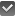 льфильмы, книжки, старыми пластинками Мелодии для малышей, видеолекции и игры. Для подростков очень интересный подкаст Льва Ганкина о музыке и подкаст Урубамба о разных странах: https://arzamas.academy/special/kids?fbclid=IwAR3JtNn..

3. Детские аудиоспектакли онлайн: https://chips-journal.ru/reviews/10-lucsih-audiospekt..

4. Он-лайн лекции на сайте Прямая речь. Платные, но зато с такими лекторами как Тамара Эйдельман и Илья Колмановский: https://www.pryamaya.ru/lectures/listing/category/8

5. Немецкий детский онлайн-университет (KINDERUNI) – это бесплатный образовательный проект Гёте-Института для детей в возрасте от 8 до 12 лет. Лекции в игровой форме на очень разные темы. 
https://www.goethe.de/ins/ru/ru/spr/eng/kin/kin.html.

6. Реши-Пиши. Нескучные задания для детей от 3 до 9 лет. https://reshi-pishi.ru/

7. Карманный ученый - совместный проект изд-ва Розовый жираф и Ильи Колмановского. Подкаст архивный, но своей актуальности не потерял: https://pgbooks.ru/archive/researcher/

8. Онлайн курс основы иллюстрации для детей от ENTERCLASS: https://enterclass.com/ru/category/roditelam-i-detam

Книги, лекции

1. Радио Arzamas дарит до 15 апреля бесплатную подписку на все курсы, лекции, подкасты. https://www.facebook.com/arzamas.academy/photos/a.635..

Хобби
1. Если вы давно хотели научиться рисовать, то возможно это то самое время. А у Enterclass уроки на любой вкус и уровень. https://enterclass.com/ru/category/tvorcestvo-i-hobbi

Кино
1. Телеканал ТНT открывает бесплатный доступ ко всему контенту Premier. Там кстати есть сериал Эпидемия по книге Яны Вагнер: https://www.facebook.com/telekanal.tnt/photos/a.52181..

Музыка/опера
1. Венская опера начинает онлайн-трансляции своих спектаклей. 15 марта в 19 часов по европейскому времени будет показана опера Золото Рейна: https://www.wiener-staatsoper.at/en/staatsoper/news/d..

2. Metropolitan opera запускает онлайн трансляции Nightly Met Opera Streams с операми из архивов. Начало трансляций в 19.30 по нью-йоркскому времени, но доступны они будут еще 20 часов. Завтра, 17-го марта Богема с Анджелой Георгиу. 18 марта Трубадур запись 2015 года с Анной Нетребко и Дмитрием Хворостовским. Полное расписание здесь: https://www.metopera.org/about/press-releases/met-to-..

3.Баварская опера тоже дает бесплатный доступ к своим спектаклям. Например уже сейчас можно послушать и посмотреть Трубадура с потрясающим тенором Йонасом Кауфманом: https://www.staatsoper.de/e